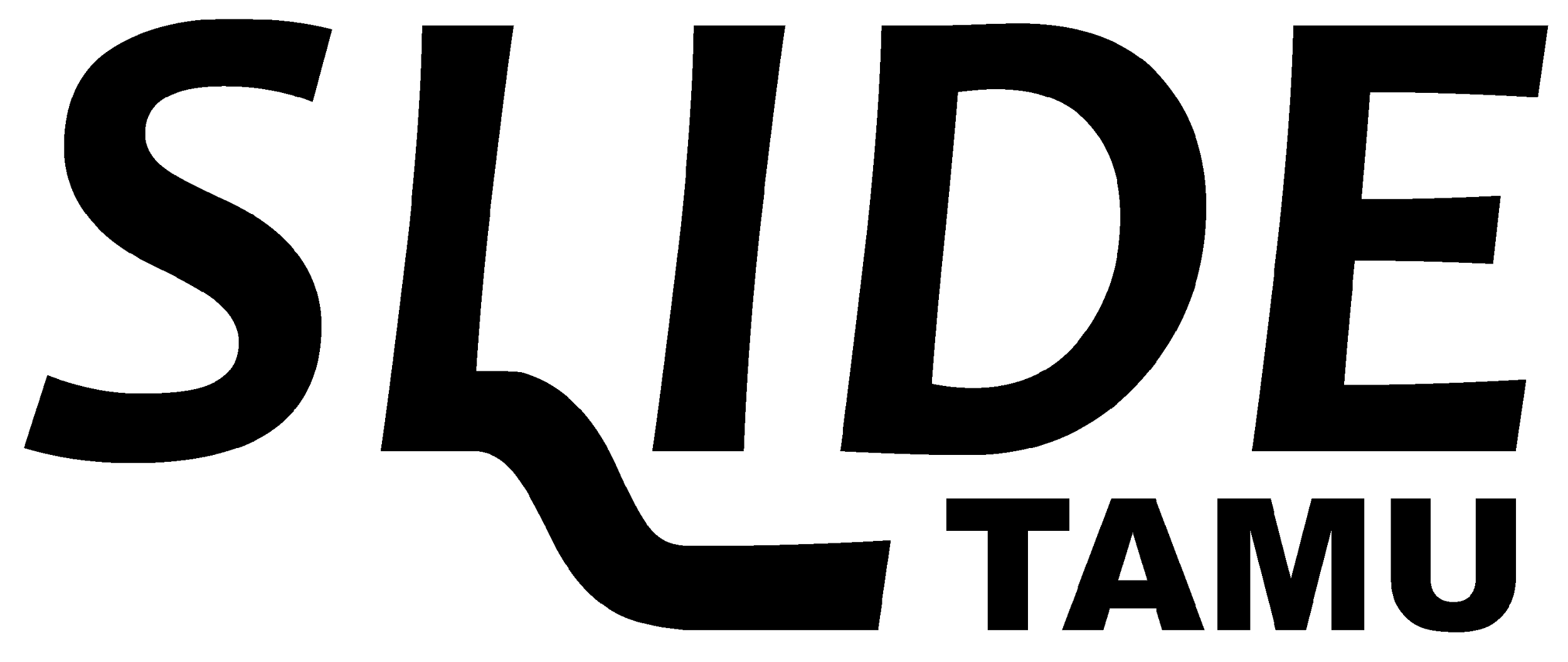 Sophomore 2024 ApplicationBy Saturday, September 11th at 11:59 pm please email the completed application to tamuslide@gmail.com Be sure to look for an email on Sunday, September 12th regarding whether you received an interview for SLIDE. A link will be sent in the email for you to pick a time slot. Interviews will be conducted Monday, September 13th through Friday, September 17th. You will receive a decision email from SLIDE on Monday, September 20th.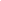 PERSONAL INFORMATION  Name:________________________________________________________________________________________                          Last                  	           First           		               Middle                            Preferred Name: ____________________________	UIN: ______________________________________			 Local Address: _________________________________________________________________________________Home/Permanent Address: ________________________________________________________________________Cell Phone: ______________________________		E-mail: _____________________________________Gender Identity: ____________	Age: _________	Birthday: __________________________________________T-shirt size:	S	M	L	XL	XXL GPR above a 2.0:     Yes      No 		          Major: _______________________________________________Sophomore 2024 Application Application Questions: Please answer the three following questions on separate paper (limit your answers to two pages total, single-spaced and 12-point Times New Roman with your UIN in the upper right corner. There is an optional third page where you can add whatever you like. This page is ungraded and just meant to get to know you better.What are a few things that define you? How can you use your passions to help SLIDE further our mission and promote our values among Texas A&M and the community? How is your leadership style unique from others? Provide tangible examples. What was the best day of your life and why?At the end of the application, please provide any other commitments that you have during the 2021-2022 school year including other organizations, work, etc. Thank you for showing interest in SLIDE. As an organization devoted to sophomore leadership development, we offer members beneficial opportunities during and beyond their college careers. What is SLIDE? Sophomore Leaders Impacting, Developing, and Educating provides experiential learning opportunities and professional development to sophomore student leaders who plan, implement, and participate in outreach and awareness programs impacting the Texas A&M campus and community.What is expected of me as a member? There are mandatory Development Meetings (DMs) every Wednesday night at 7:00 p.m. and a weekly subcommittee meeting (Sunday, Monday, Tuesday, or Thursday evenings). As of now these will be held on campus.What does it cost to be in SLIDE? **All members are required to pay SLIDE dues totaling to $85. There are payment plans and scholarships available for all members seeking them. This covers general meeting supplies, leadership development supplies, food, and SLIDE Shirt. This is for the fall semester, the spring semester is still TBD.**Additional fees for SLIDE are included but not limited to: extra apparel you may choose to order, and paying for any programs, road trips, or socials you want to attend with SLIDE. SUBCOMMITTEESDEVELOPMENT (DEVO): DEVO is the committee for development for SLIDE. This committee is responsible for all fundraising, service, and apparel for the organization. DEVO works with all of the other committees to aid them with these tasks as well as completes organization-wide duties. As a member of this committee, you will be involved with all of the other committees as well. LEADERSHIP (SHIP): The Leadership committee will organize and facilitate the Development Meetings, other Development opportunities, and socials within SLIDE to unite the organization. We aim to exhibit the values of development in leadership, various career goals, and outreach awareness.RAISING AWARENESS FOR MENTAL HEALTH (RAMH): The Raising Awareness for Mental Health committee recognizes and addresses a variety of issues regarding mental health within the Texas A&M student body, and works to raise awareness for mental health via programming and projects aimed to impact the local community’s understanding of the topic.SEXUAL ASSAULT AWARENESS MONTH (SAAM): Sexual Assault Awareness Month committee strives to bring awareness and action to aid in the fight against sexual assault on campus. As a member of this committee, you will have the opportunity to work with the Step in Stand up campaign and design and execute innovative programs to impact the campus in a meaningful way. How do I find out more information about SLIDE? Visit our website at tamuslide.comEmail SLIDE at tamuslide@gmail.comAttend one of our informationals: Wednesday, September 1 – 7:00 p.m. Monday, September 6 – 7:00 p.m. Wednesday, September 8 – 7:00 p.m. Attend our Profit Share on Thursday, September 9 from 11 a.m.- 11 p.m.If you have any questions or concerns, please feel free to email us at tamuslide@gmail.com 